 Congrès de la CGT Educ’Action 13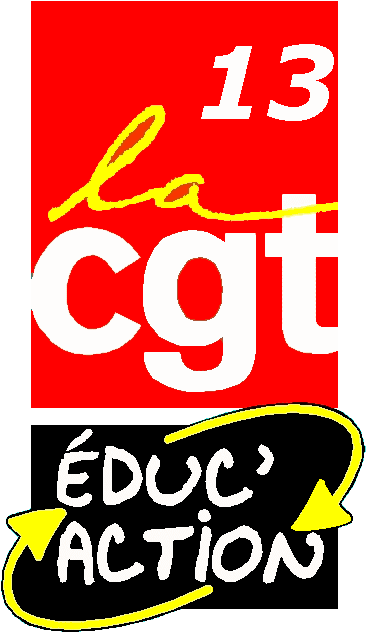 17 et 18 mai 2018Fiche d’AMENDEMENTA envoyer de préférence à sdencgt13@wanadoo.fr
 avant le congrèsPrécisez s’il s’agit d’un amendement présenté : - à titre personnel				 		- par la section syndicale 		L’amendement porte sur: - le rapport d’activités			 		- Le texte d’orientation 		Article sur lequel porte l’amendement : n° .................................... Page ................................ Texte de l’amendement :Précisez s’il s’agit d’une réécriture, suppression ou ajoutVote du CongrèsPOUR : ....................... CONTRE : ....................... ABST. : ........................